Publicado en  el 07/01/2016 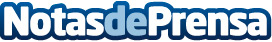 Hobbies que aumentan las posibilidades de ser contratadoDatos de contacto:Nota de prensa publicada en: https://www.notasdeprensa.es/hobbies-que-aumentan-las-posibilidades-de-ser Categorias: Recursos humanos http://www.notasdeprensa.es